INAFSM Board of Directors Job Description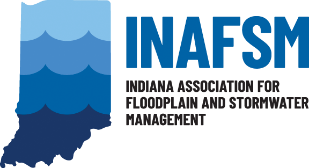 FLOODPLAIN CHAIRDuties as Stated in By-Laws:  “The Floodplain Chair shall perform all duties properly required by the Chair and listed in the Floodplain Chair job description.”Responsibilities:Attend all board meetings.Maintain knowledge of the organization and personal commitment to its goals and objectives.Lead Floodplain Management Committee and establish groups or sub-committees as needed to carry out Board and Committee goals. Such as: Reviewing current floodplain regulations and their effects on floodplain management, assisting in the update of State and Federal floodplain codes; Developing or assisting the State to develop/update the State's Model Floodplain Ordinance so that the final product is more user-friendly; Developing educational material, reports or working documents to help communities and others with Federal and State requirements regarding FEMA map revisions/amendments, as well as procedures for requesting floodplain information; Facilitating the exchange of information and education of members and interested others regarding flood insurance program requirements, study criteria, map production and other technical floodplain management issues; Reviewing current floodplain mapping of the State and identifying areas of concerns and issues; Developing programs for helping communities with their CRS Applications; Establishing and maintaining a Statewide database and library of literature related to floodplain management; Assisting in the establishment of a framework for development of flood proofing/retrofitting initiatives suitable for use at the local level of Government; Working with Indiana Department of Homeland Security (IDHS) and IDNR in the development of  State Flood Mitigation and Adaptive Strategies;.Present completed Floodplain Management Committee and group or sub-committee projects to Board for final approval prior to posting on the INAFSM website.Conduct Floodplain Management Committee annual planning meeting.Serve on the Conference Committee Agenda Group to help solicit presenters and topics for annual conference.Prepares and submits written report to Board members prior to each Board meeting.Carry out special assignments as requested by the board chair.Participate as a vital part of the board leadership.Keeps job description and all Floodplain Management Committee Chair position documents up to dateProvide newsletter content as needed.Review and update the Floodplain Management Committee web pages.Provide copies of committee and work group meeting minutes or summaries to the Executive Office.Oversee the $1,000 budget granted by the Board for planning, room reservations, etc., for trainings and workshops. (to be reimbursed form fees collected at the training)